Нагадуємо тобі, що перебуваючи на вулиці, у громадському місці, треба пам’ятати про деякі правила безпечної поведінки з незнайомими людьми.На вулиці:Будь ввічливим та привітним у спілкуванні з людьми. Така поведінка викликає позитивне відношення до тебе серед оточуючих.Тримайся подалі від незнайомих людей, які поводять себе не добре, уникай будь-яких розмов із ними. Намагайся не відповідати на грубість і нахабство тим же. Краще промовчати або зробити влучне зауваження про невихованість грубіяна.Не грайся на вулиці допізна. 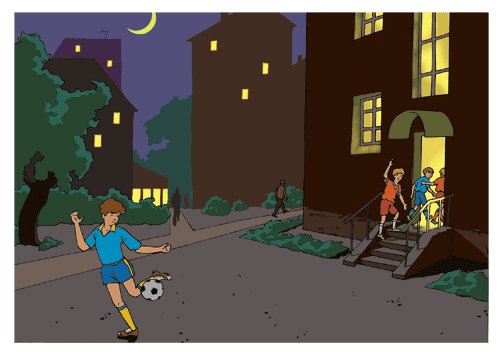 Ніколи не йди гуляти на вулицю, не повідомивши батьків чи інших близьких тобі людей про те, куди ти ідеш і з ким.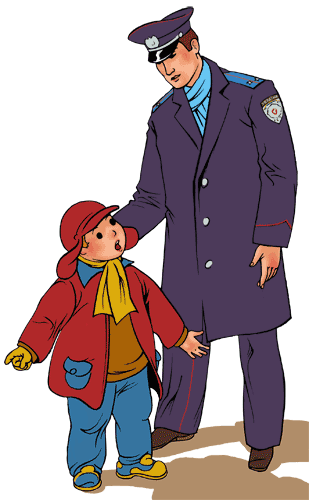 Якщо ти загубив батьків у незнайомому місці, стій там, де ти загубився. Якщо ти не можеш їх знайти, звернись про допомогу до міліціонера чи інших дорослих.Якщо ти відчуваєш, що хтось переслідує тебе, намагайся скритися від нього, але не заходь у безлюдні місця.Ніколи не погоджуйся йти з незнайомими людьми до чужого під’їзду, підвалу або інших безлюдних місць.Намагайся не показувати на вулиці серед великої кількості людей свої дорогі речі (мобільний телефон, гроші, інші коштовності).Не приймай від незнайомих людей ласощі, подарунки.Якщо біля тебе зупиняється авто і незнайома людина звертається з якимось проханням, головне – не підходь надто близько до машини. Якщо запитання тобі здаються сумнівними, то ввічливо скажи незнайомцю, що ти поспішаєш; ні в якому разі не сідай до машини, що б тобі не пропонували.Якщо ти бачиш на вулиці, у транспорті коробку, сумку, згорток, пакет – не чіпай їх.У під’їзді чи в ліфті:    Перед тим, як увійти до ліфту, під’їзду, добре роздивись навколо.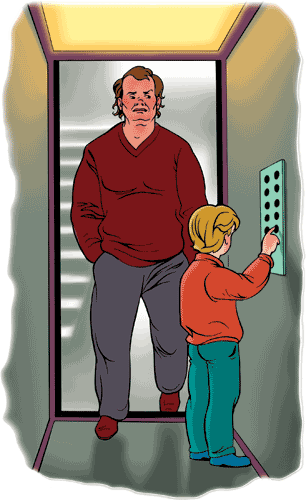 Не заходь у ліфт із незнайомими, краще почекай чи йди пішки.Якщо в ліфт сідає незнайома людина, то не повертайся до неї спиною, краще стежити за її діями.Якщо незнайомець увійшов до ліфта після тебе і ти боїшся їхати з ним, натисни кнопку «Стоп», і тоді двері кабіни не закриються.Якщо ти відчуваєш небезпеку під час руху ліфта, натисни кнопку «Виклик диспетчера» і розкажи диспетчеру ситуацію. Це відверне увагу незнайомця, а може, і зовсім злякає його.Якщо на тебе напали у ліфті чи у під’їзді, голосно кричи про допомогу, дряпайся, кусайся й іншими діями відбивайся від нападника.Правила безпечної поведінки з незнайомими людьми